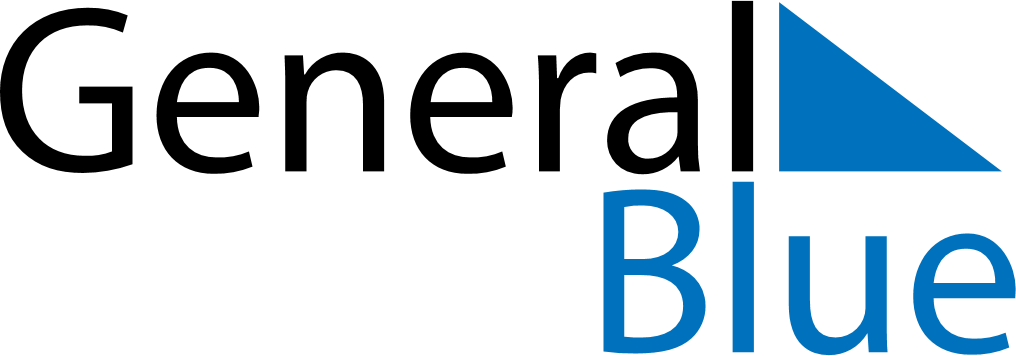 October 2024October 2024October 2024October 2024October 2024October 2024Portlaoise, Leinster, IrelandPortlaoise, Leinster, IrelandPortlaoise, Leinster, IrelandPortlaoise, Leinster, IrelandPortlaoise, Leinster, IrelandPortlaoise, Leinster, IrelandSunday Monday Tuesday Wednesday Thursday Friday Saturday 1 2 3 4 5 Sunrise: 7:30 AM Sunset: 7:06 PM Daylight: 11 hours and 36 minutes. Sunrise: 7:32 AM Sunset: 7:04 PM Daylight: 11 hours and 31 minutes. Sunrise: 7:34 AM Sunset: 7:02 PM Daylight: 11 hours and 27 minutes. Sunrise: 7:36 AM Sunset: 6:59 PM Daylight: 11 hours and 23 minutes. Sunrise: 7:37 AM Sunset: 6:57 PM Daylight: 11 hours and 19 minutes. 6 7 8 9 10 11 12 Sunrise: 7:39 AM Sunset: 6:55 PM Daylight: 11 hours and 15 minutes. Sunrise: 7:41 AM Sunset: 6:52 PM Daylight: 11 hours and 11 minutes. Sunrise: 7:43 AM Sunset: 6:50 PM Daylight: 11 hours and 7 minutes. Sunrise: 7:44 AM Sunset: 6:47 PM Daylight: 11 hours and 3 minutes. Sunrise: 7:46 AM Sunset: 6:45 PM Daylight: 10 hours and 58 minutes. Sunrise: 7:48 AM Sunset: 6:43 PM Daylight: 10 hours and 54 minutes. Sunrise: 7:50 AM Sunset: 6:41 PM Daylight: 10 hours and 50 minutes. 13 14 15 16 17 18 19 Sunrise: 7:52 AM Sunset: 6:38 PM Daylight: 10 hours and 46 minutes. Sunrise: 7:53 AM Sunset: 6:36 PM Daylight: 10 hours and 42 minutes. Sunrise: 7:55 AM Sunset: 6:34 PM Daylight: 10 hours and 38 minutes. Sunrise: 7:57 AM Sunset: 6:31 PM Daylight: 10 hours and 34 minutes. Sunrise: 7:59 AM Sunset: 6:29 PM Daylight: 10 hours and 30 minutes. Sunrise: 8:01 AM Sunset: 6:27 PM Daylight: 10 hours and 26 minutes. Sunrise: 8:03 AM Sunset: 6:25 PM Daylight: 10 hours and 22 minutes. 20 21 22 23 24 25 26 Sunrise: 8:04 AM Sunset: 6:23 PM Daylight: 10 hours and 18 minutes. Sunrise: 8:06 AM Sunset: 6:20 PM Daylight: 10 hours and 14 minutes. Sunrise: 8:08 AM Sunset: 6:18 PM Daylight: 10 hours and 10 minutes. Sunrise: 8:10 AM Sunset: 6:16 PM Daylight: 10 hours and 6 minutes. Sunrise: 8:12 AM Sunset: 6:14 PM Daylight: 10 hours and 2 minutes. Sunrise: 8:14 AM Sunset: 6:12 PM Daylight: 9 hours and 58 minutes. Sunrise: 8:15 AM Sunset: 6:10 PM Daylight: 9 hours and 54 minutes. 27 28 29 30 31 Sunrise: 7:17 AM Sunset: 5:08 PM Daylight: 9 hours and 50 minutes. Sunrise: 7:19 AM Sunset: 5:06 PM Daylight: 9 hours and 46 minutes. Sunrise: 7:21 AM Sunset: 5:04 PM Daylight: 9 hours and 42 minutes. Sunrise: 7:23 AM Sunset: 5:02 PM Daylight: 9 hours and 38 minutes. Sunrise: 7:25 AM Sunset: 5:00 PM Daylight: 9 hours and 34 minutes. 